NSCAジャパンストレングス＆コンディショニングフォーラム2018企業協賛申込書2018年　　月　　日　 　■出展申込書 　■協賛内容 ※ご希望の申込欄に○をつけてください。【キャンセルポリシー】お申込後の取り消しはできません。やむをえず取り消しされる場合、お支払済みの広告料は返金できませんので予めご了承ください。申込締切：2018年4月13日(金)まで申込先E-mail　：public@nsca-japan.or.jp                               　　F A X   ：04-7197-2075※広報担当：柴田宛に期日までにE-mailまたはFAXにてお送りください。運営事務局：特定非営利活動法人NSCAジャパン〒270-0152　千葉県流山市前平井85　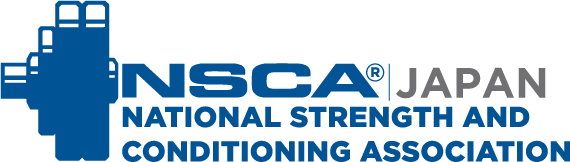 会社名所在地〒連絡先TEL　　　　　-　　　　　　-　　　　　　FAX　　　　　 -　　　　　　　　-連絡先E-mail：　　　　　　　　　　　　　　　　　　＠担当者様NO協賛内容金額 (税込)申込欄1広告掲載：A4サイズ見開き広告1ページ（モノクロ）40,000円2広告掲載：A4後付け広告1ページ（モノクロ）21,600円3広告掲載：A4後付け広告1/2ページ（モノクロ）10,800円4会場モニタースクリーンへのスポット広告5,400円